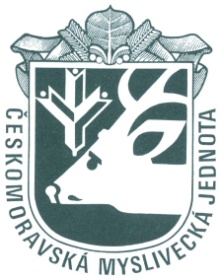 OKRESNÍ MYSLIVECKÝ SPOLEK PROSTĚJOVPod  Kosířem 16,  796 01  Prostějov, tel. 724 033 009P O Z V Á N K ANA ZASEDÁNÍ MR  OMS  PROSTĚJOVKterá se bude konat dne:  6. prosince  2021Stanovený začátek je  na: 16:00 hodMísto jednání:  zasedací místnost  OMS  Prostějov, Pod  Kosířem 16, 796 01  ProstějovProgram jednání:ZahájeníKontrola úkolů – usnesení od poslední MR Řešení situace Myslivecké komise a jednání s ORP KoniceVypsání výběrového řízení na prodej domu  (případně jiná varianta) Nájemce Matoušek Prodejní smlouva na odchovnuRůzné – došlá poštaDiskuseUsneseníZávěrV Prostějově dne: 3. 12.  2021 Jaroslav Mráček – předseda  OMS ProstějovJiří Procházka – místopředseda OMS a jednatel  OMS Prostějov